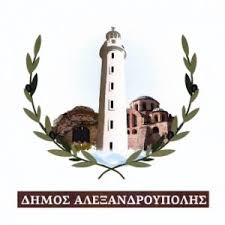 ΔΗΜΟΣ ΑΛΕΞΑΝΔΡΟΥΠΟΛΗΣΛ. ΔΗΜΟΚΡΑΤΙΑΣ 30668132 ΑΛΕΞΑΝΔΡΟΥΠΟΛΗΕΝΤΥΠΟ ΟΙΚΟΝΟΜΙΚΗΣ ΠΡΟΣΦΟΡΑΣ«ΠΡΟΜΗΘΕΙΑ ΕΞΟΠΛΙΣΜΟΥ, ΚΑΤΑΣΚΕΥΗ,ΜΕΤΑΦΟΡΑ ΚΑΙ ΤΟΠΟΘΕΤΗΣΗ ΣΤΕΓΑΣΤΡΩΝ ΣΤΟ ΔΗΜΟ ΑΛΕΞΑΝΔΡΟΥΠΟΛΗΣ »ΠΡΟΫΠΟΛΟΓΙΣΜΟΣ  : 132.494,00 €  ΜΕ ΦΠΑCPV  : 34928400-2Tης/ του……………………………………………………………………………………………………………………………………………………………………………………………………………………………………………………………………………………………………………………………………………………………………………………………………………………………………………………Αφού έλαβα γνώση των στοιχείων της προμήθειας που αναφέρεται στην επικεφαλίδα, καθώς και των συνθηκών εκτέλεσης της, υποβάλλω την παρούσα προσφορά και δηλώνω ότι αποδέχομαι πλήρως και χωρίς επιφύλαξη όλα αυτά και αναλαμβάνω την εκτέλεση της με το παρακάτω προσφερόμενο οικονομικό αντάλλαγμα.                                     ΟΙΚΟΝΟΜΙΚΗ ΠΡΟΣΦΟΡΑ «ΠΡΟΜΗΘΕΙΑ ΕΞΟΠΛΙΣΜΟΥ,                                                                    ΚΑΤΑΣΚΕΥΗ,ΜΕΤΑΦΟΡΑ ΚΑΙ ΤΟΠΟΘΕΤΗΣΗ ΣΤΕΓΑΣΤΡΩΝ ΣΤΟ ΔΗΜΟ ΑΛΕΞΑΝΔΡΟΥΠΟΛΗΣ»                                     ΟΙΚΟΝΟΜΙΚΗ ΠΡΟΣΦΟΡΑ «ΠΡΟΜΗΘΕΙΑ ΕΞΟΠΛΙΣΜΟΥ,                                                                    ΚΑΤΑΣΚΕΥΗ,ΜΕΤΑΦΟΡΑ ΚΑΙ ΤΟΠΟΘΕΤΗΣΗ ΣΤΕΓΑΣΤΡΩΝ ΣΤΟ ΔΗΜΟ ΑΛΕΞΑΝΔΡΟΥΠΟΛΗΣ»                                     ΟΙΚΟΝΟΜΙΚΗ ΠΡΟΣΦΟΡΑ «ΠΡΟΜΗΘΕΙΑ ΕΞΟΠΛΙΣΜΟΥ,                                                                    ΚΑΤΑΣΚΕΥΗ,ΜΕΤΑΦΟΡΑ ΚΑΙ ΤΟΠΟΘΕΤΗΣΗ ΣΤΕΓΑΣΤΡΩΝ ΣΤΟ ΔΗΜΟ ΑΛΕΞΑΝΔΡΟΥΠΟΛΗΣ»                                     ΟΙΚΟΝΟΜΙΚΗ ΠΡΟΣΦΟΡΑ «ΠΡΟΜΗΘΕΙΑ ΕΞΟΠΛΙΣΜΟΥ,                                                                    ΚΑΤΑΣΚΕΥΗ,ΜΕΤΑΦΟΡΑ ΚΑΙ ΤΟΠΟΘΕΤΗΣΗ ΣΤΕΓΑΣΤΡΩΝ ΣΤΟ ΔΗΜΟ ΑΛΕΞΑΝΔΡΟΥΠΟΛΗΣ»                                     ΟΙΚΟΝΟΜΙΚΗ ΠΡΟΣΦΟΡΑ «ΠΡΟΜΗΘΕΙΑ ΕΞΟΠΛΙΣΜΟΥ,                                                                    ΚΑΤΑΣΚΕΥΗ,ΜΕΤΑΦΟΡΑ ΚΑΙ ΤΟΠΟΘΕΤΗΣΗ ΣΤΕΓΑΣΤΡΩΝ ΣΤΟ ΔΗΜΟ ΑΛΕΞΑΝΔΡΟΥΠΟΛΗΣ»                                     ΟΙΚΟΝΟΜΙΚΗ ΠΡΟΣΦΟΡΑ «ΠΡΟΜΗΘΕΙΑ ΕΞΟΠΛΙΣΜΟΥ,                                                                    ΚΑΤΑΣΚΕΥΗ,ΜΕΤΑΦΟΡΑ ΚΑΙ ΤΟΠΟΘΕΤΗΣΗ ΣΤΕΓΑΣΤΡΩΝ ΣΤΟ ΔΗΜΟ ΑΛΕΞΑΝΔΡΟΥΠΟΛΗΣ»                                     ΟΙΚΟΝΟΜΙΚΗ ΠΡΟΣΦΟΡΑ «ΠΡΟΜΗΘΕΙΑ ΕΞΟΠΛΙΣΜΟΥ,                                                                    ΚΑΤΑΣΚΕΥΗ,ΜΕΤΑΦΟΡΑ ΚΑΙ ΤΟΠΟΘΕΤΗΣΗ ΣΤΕΓΑΣΤΡΩΝ ΣΤΟ ΔΗΜΟ ΑΛΕΞΑΝΔΡΟΥΠΟΛΗΣ»                                     ΟΙΚΟΝΟΜΙΚΗ ΠΡΟΣΦΟΡΑ «ΠΡΟΜΗΘΕΙΑ ΕΞΟΠΛΙΣΜΟΥ,                                                                    ΚΑΤΑΣΚΕΥΗ,ΜΕΤΑΦΟΡΑ ΚΑΙ ΤΟΠΟΘΕΤΗΣΗ ΣΤΕΓΑΣΤΡΩΝ ΣΤΟ ΔΗΜΟ ΑΛΕΞΑΝΔΡΟΥΠΟΛΗΣ»                                     ΟΙΚΟΝΟΜΙΚΗ ΠΡΟΣΦΟΡΑ «ΠΡΟΜΗΘΕΙΑ ΕΞΟΠΛΙΣΜΟΥ,                                                                    ΚΑΤΑΣΚΕΥΗ,ΜΕΤΑΦΟΡΑ ΚΑΙ ΤΟΠΟΘΕΤΗΣΗ ΣΤΕΓΑΣΤΡΩΝ ΣΤΟ ΔΗΜΟ ΑΛΕΞΑΝΔΡΟΥΠΟΛΗΣ»A/AΣύντομη περιγραφή αντικειμένου Μονάδα Τιμή ΜονάδαςΠοσότητα Μερική Δαπάνη Ολική Δαπάνη Ολική Δαπάνη 1.Προμήθεια και τοποθέτηση στάσης με στέγαστρο τύπου ΑΤεμ.	  19     2.Προμήθεια και τοποθέτηση στάσης με στέγαστρο τύπου ΒΤεμ.          1  3.Προμήθεια και τοποθέτηση στάσης με στέγαστρο τύπου Γ          Τεμ.          5ΣΥΝΟΛΟ: ΣΥΝΟΛΟ: ΣΥΝΟΛΟ: ΣΥΝΟΛΟ: ΤΕΛΙΚΟ ΚΟΣΤΟΣ (ΧΩΡΙΣ ΦΠΑ): ΤΕΛΙΚΟ ΚΟΣΤΟΣ (ΧΩΡΙΣ ΦΠΑ): ΤΕΛΙΚΟ ΚΟΣΤΟΣ (ΧΩΡΙΣ ΦΠΑ): ΤΕΛΙΚΟ ΚΟΣΤΟΣ (ΧΩΡΙΣ ΦΠΑ): Φ.Π.Α. 24% Φ.Π.Α. 24% Φ.Π.Α. 24% Φ.Π.Α. 24% ΣΥΝΟΛΟ (ΜΕ Φ.Π.Α.) : ΣΥΝΟΛΟ (ΜΕ Φ.Π.Α.) : ΣΥΝΟΛΟ (ΜΕ Φ.Π.Α.) : ΣΥΝΟΛΟ (ΜΕ Φ.Π.Α.) : …../…./20…Ο προσφέρων              ΥπογραφήΧρόνος ισχύος προσφοράς:     